	        POTRDILO O HRAMBI PNEVMATIK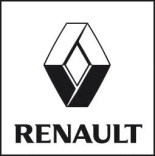 PODATKI O LASTNIKU VOZILA :IME IN PRIIMEK :___________________________________________NASLOV :_________________________________________________TELEFON :_________________   REG.ŠT.:_______________________TIP IN ZNAMKA VOZILA :____________________________________PODATKI O HRANJENIH PNEVMATIKAH :ZNAMKA IN MODEL :_______________________________________                           DEBELINA PROFILA NA DEZENU (v mm):                                PL:____            PD:____                                ZL:____            ZD:____OPOMBE – POŠKODBE :____________________________SKLADIŠČENO JE _____________ KOSOV PNEVMATIKDATUM ZAMENJAVE :________________________PODPIS SERVISERJA:__________________________Skladiščenje pnevmatik velja 7 mesecev od začetka skladiščenja, pridržujemo si pravico zavreči pnevmatike v primeru NE zamenjave ali dviga pnevmatik (po 7 mesecih).Ob naslednji zamenjavi  pnevmatik oz. dvigu skladiščenih pnevmatik predložite to potrdilo.PODPIS STRANKE :_________________________________DIMENZIJA :                                               ZIMSKE:             LETNE: